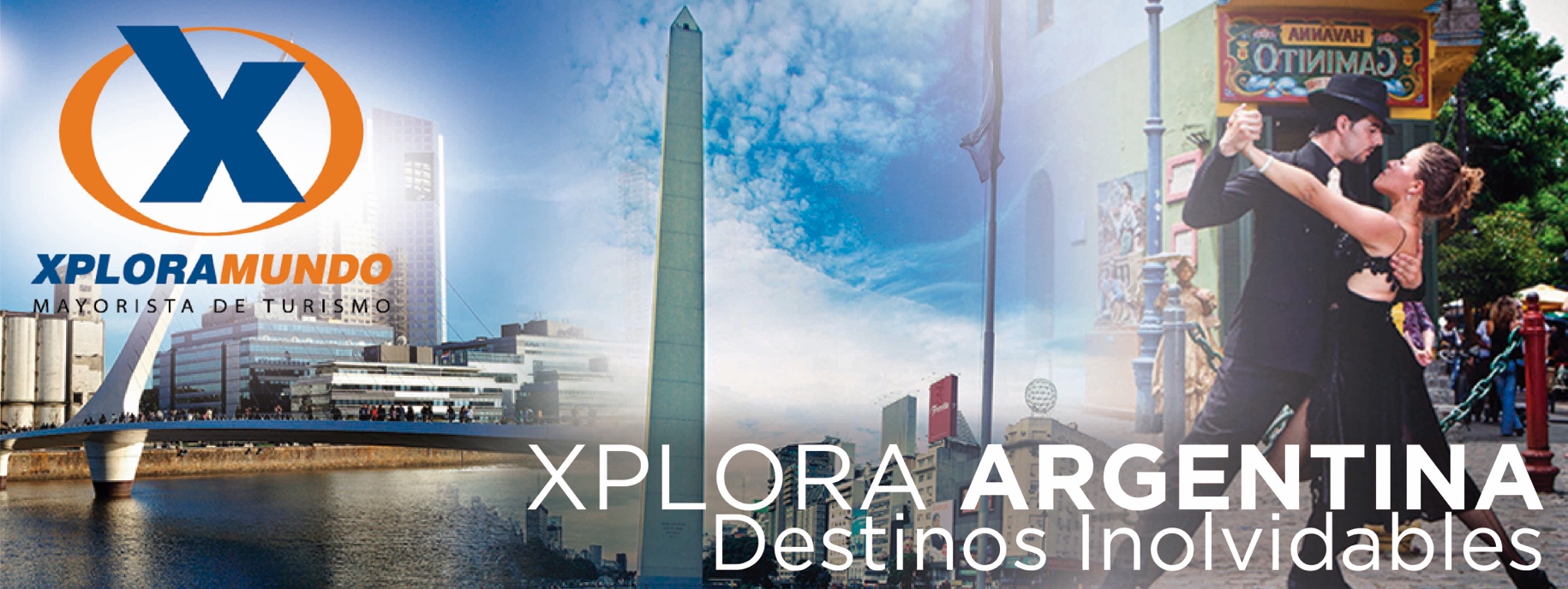 COMBINADO BUENOS AIRES – IGUAZU – MONTE VIDEO9Días / 8NochesVigente: Todo el Año excepto Feriados Brasileros y Fin de Año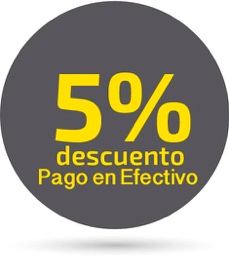 PROGRAMA INCLUYE:BUENOS AIRESTraslado de llegada en Buenos AiresTRES (3) NOCHES en BUENOS AIRES, hotel seleccionado, con desayuno incluido.City tour Buenos AiresTraslado Hotel Buenos Aires /aeropuerto Aeroparque, para volar con destino a Iguazu | No incluye TKT Aéreo.Traslado Aeropuerto / hotel en Iguazú DOS (2) NOCHES en IGUAZU, hotel seleccionado, con desayuno incluido.Excursión Cataratas Lado Argentino (sin entradas)Excursión Cataratas Lado Brasilero (sin entradas)Excursión al Parque de las Aves (sin entrada)1 Almuerzo en churrasquería Premium (sin bebida)Traslado Hotel / Aeropuerto en Iguazú, para volar de regreso a Buenos Aires | No incluye TKT Aéreo. Llegada a Buenos Aires al Aeropuerto Aeroparque. Seguidamente traslado de conexion Aeropuerto Aeroparque / Puerto de Buenos Aires, para tomar BUQUEBUS con destino hacia Montevideo | Incluye TKT de Buquebus.TKT DE BUQUEBUS Barco Rapido, en la ruta: BUENOS AIRES / COLONIA / MONTEVIDEO. Llegada a Montevideo.Traslado de llegada Puerto / Hotel en Montevideo.DOS (2) NOCHES en MONTEVIDEO, hotel seleccionado, con desayuno incluido.City Tour de MontevideoTraslado de Salida Hotel / Puerto en MontevideoTKT DE BUQUEBUS Barco Rapido, en la ruta: MONTEVIDEO / COLONIA / BUENOS AIRES. Llegada a Buenos Aires.Traslado Puerto / Hotel en Buenos Aires.UNA (1) NOCHE en BUENOS AIRES, hotel Seleccionado, con desayuno incluido.Traslado de salida Hotel / Aeropuerto en Buenos Aires2,4% IVA sobre servicios de intermediación de Agencia de Viajes y Mayorista.5% ISD – Impuesto sobre salida de divisas.Impuestos hoteleros.PRECIOS POR PERSONA EN US$.PRECIOS POR PERSONA EN US$.NOTAS IMPORTANTES:Los Niños de 2 a 5 años pagan únicamente Ticket de Barco $75Niños mayores a 6 años son considerados como adultos para este Destino.Los horarios de los paseos serán agendados en destino por el guíaLos servicios incluyen Guía Español / Inglés.Menores de 18 años solo podrán hacer los paseos con la presencia de un mayor responsableNo Incluye servicios no especificados en el plan y gastos de índole personal.Precios sujetos a cambio al momento de la reserva por  variación del dólar**Para nosotros es un placer servirle**HOTELVIGENCIASGLDBLTPLIMPERIAL PARK / POSADA CATARATAS / OXFORD30/6/17945559559NOCHE ADICIONAL IMPERIAL PARK30/6/17844242NOCHE ADICIONAL POSADAS CATARATAS30/6/17564242NOCHE ADICIONAL OXFORD30/6/17784343562 NOGARÓ / GOLDEN PARK / OXFORD30/6/171302615615NOCHE ADICIONAL 562 NOGARÓ30/6/17914949NOCHE ADICIONAL GOLDEN PARK30/6/17914949NOCHE ADICIONAL ESPLENDOR30/6/171095555IMPERIAL PARK / GOLDEN PARK / ESPLENDOR30/6/171347651651NOCHE ADICIONAL IMPERIAL PARK30/6/17844242NOCHE ADICIONAL GOLDEN PARK30/6/17914949NOCHE ADICIONAL ESPLENDOR30/6/171095555725 CONTINENTAL /GOLDEN PARK / RADISSON30/6/171845890N/ANOCHE ADICIONAL 725 CONTINENTAL30/6/1713266N/ANOCHE ADICIONAL GOLDEN PARK30/6/179149N/ANOCHE ADICIONAL RADISSON30/6/1718694N/AOPCIONALES  BUENOS AIRESOPCIONALES  BUENOS AIRESFIESTA GAUCHA DON SILVANO109CENA SHOW "EL VIEJO ALMACEN" CON TRANSFER91TIERRA SANTA62TIGRE Y DELTA HD63ZOOLOGICO105PARQUE TEMAIKE80OPCIONALES  IGUAZUOPCIONALES  IGUAZUINGRESO AL PARQUE NACIONAL BRASIL42INGRESO AL PARQUE NACIONAL ARGENTINA46INGRESO AL PARQUE DE AVES25INGRESO ITAIPU CIRCUITO PANORAMICO21INGRESO ITAIPU CIRCUITO ESPECIAL42OPCIONALES  MONTE VIDEOOPCIONALES  MONTE VIDEODIFERENCIA TKT DE BARCO POR TRAMO (EL BARCO COTIZADO ES EN TARIFA ECONOMICA): TARIFA FLEXIBLE21DIFERENCIA TKT DE BARCO POR TRAMO (EL BARCO COTIZADO ES EN TARIFA ECONOMICA): TARIFA PLUS69ALMUERZO EN MERCADO DEL PUERTO, RESTARUANTE "EL PEREGRINO"36CENA SHOW EL MILONGÓN (LUNES A SABADOS): SIN TRASLADOS91CENA SHOW EL MILONGÓN (LUNES A SABADOS): CON TRASLADOS119FULL DAY PDP: SIN ALMUERZO50FULL DAY PDP: CON ALMUERZO92FULL DAY CYR: SIN ALMUERZO78FULL DAY CYR: CON ALMUERZO123